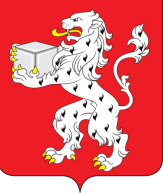 Администрация городского поселения – город ЭртильЭртильского муниципального районаВоронежской областиП О С Т А Н О В Л Е Н И ЕОт 13.01.2020г. № 6             г. Эртиль О внесении изменений в постановление адмист-рации  городского  поселения– город Эртиль от 23.04.2019 г. № 184 «О межведомственной комиссии городского поселения – город Эртиль по рассмотрению вопросов о пригод-ности (непригодности) муниципальногожилого помещения для проживания и приз-нания многоквартирного дома аварийным иподлежащим сносу или реконструкции»           В связи с реорганизацией  Отдела надзорной деятельности и профилактической работы по Аннинскому и Эртильскому районам админист- рация городского поселения – город Эртиль  постановляет:        1.   В постановление  администрации  городского  поселения – город Эртиль от 23.04.2019 г. № 184 «О межведомственной комиссии городского поселения – город Эртиль по рассмотрению вопросов о пригодности (непригодности) муниципального жилого помещения для проживания и признания многоквартирного дома аварийным и подлежащим сносу или реконструкции»внести изменения:   - Новоженова Артема Григорьевича – начальника Отдела надзорной деятельности и профилактической работы по Аннинскому и Эртильскому районам вывести из состава межведомственной  комиссии; - Ефремова Алексея Борисовича-  начальника   отделения  надзорной деятель- ности и профилактической работе по  Эртильскому  району ввести в состав межведомственной комиссии.   2.   Контроль за исполнением данного постановления возложить  на заместителя главы администрации городского поселения – город Эртиль Золотарева Петра Алексеевича.Глава  городского поселения – город Эртиль                                                  Прокудин А.В.